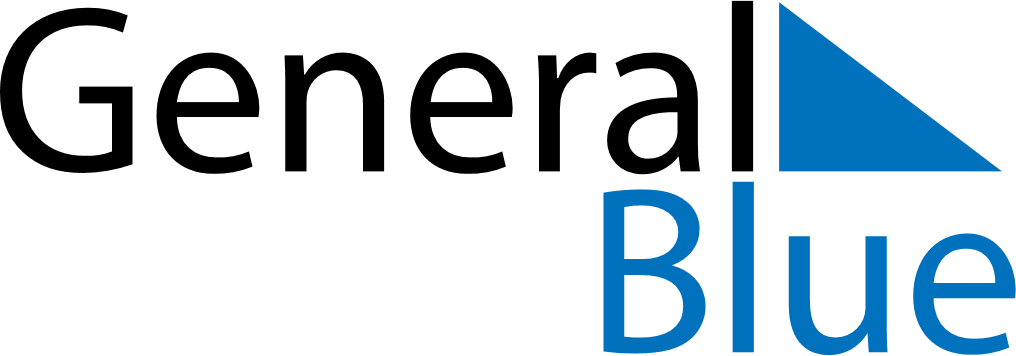 Quarter 4 of 2023MonacoQuarter 4 of 2023MonacoQuarter 4 of 2023MonacoQuarter 4 of 2023MonacoQuarter 4 of 2023MonacoOctober 2023October 2023October 2023October 2023October 2023October 2023October 2023SUNMONTUEWEDTHUFRISAT12345678910111213141516171819202122232425262728293031November 2023November 2023November 2023November 2023November 2023November 2023November 2023SUNMONTUEWEDTHUFRISAT123456789101112131415161718192021222324252627282930December 2023December 2023December 2023December 2023December 2023December 2023December 2023SUNMONTUEWEDTHUFRISAT12345678910111213141516171819202122232425262728293031Nov 1: All Saints’ DayNov 19: H.S.H. the Sovereign Prince’s DayNov 20: H.S.H. the Sovereign Prince’s Day (substitute day)Dec 8: Immaculate ConceptionDec 25: Christmas Day